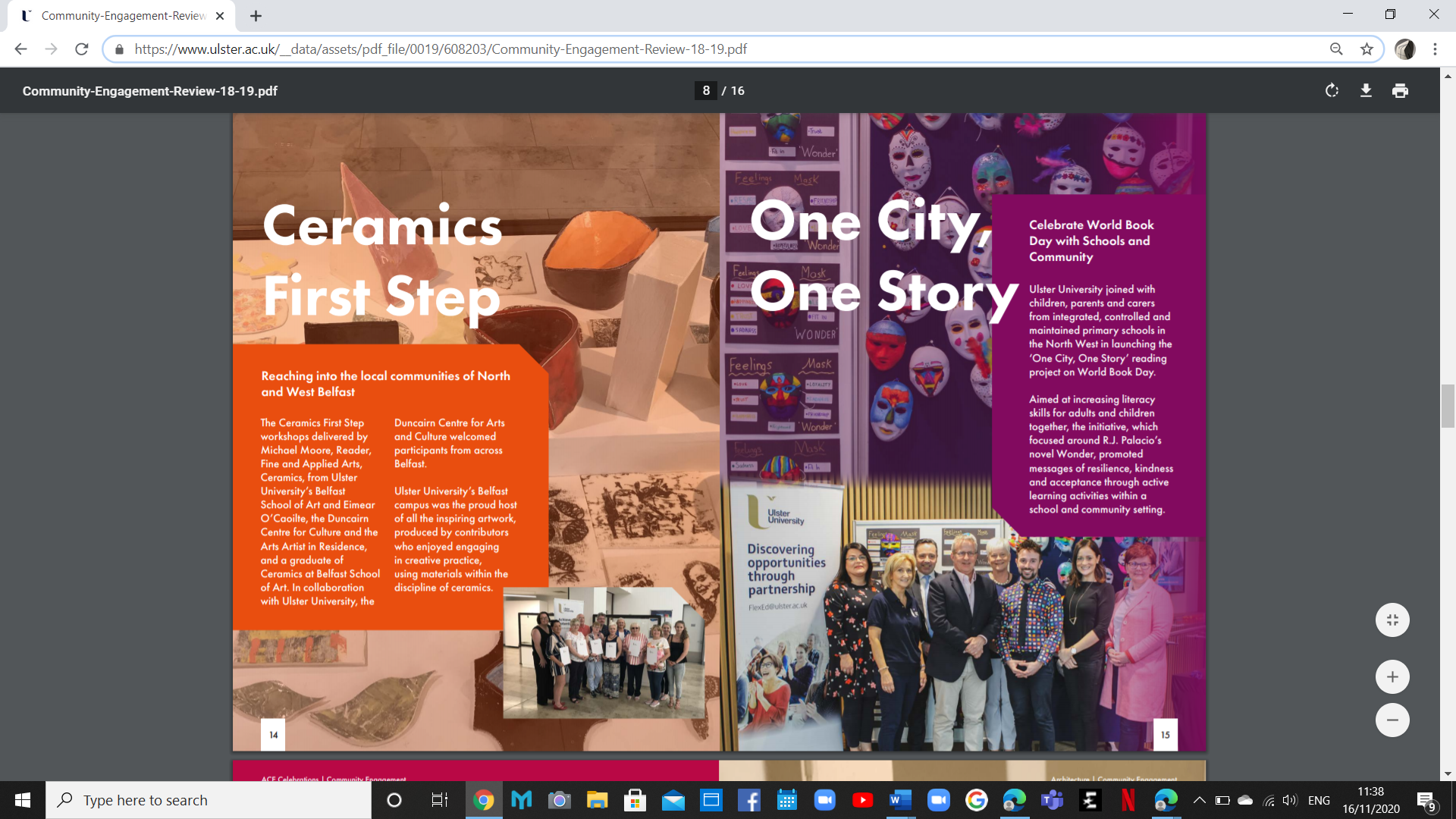 https://www.ulster.ac.uk/__data/assets/pdf_file/0019/608203/Community-Engagement-Review-18-19.pdf